附件5: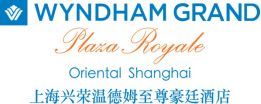 上海证券交易所第十三期期权策略顾问（高级班）培训客房预订表上海兴荣温德姆至尊豪庭酒店（上海市浦东新区浦东大道2288号）  联系方式：021-58526666姓名手机号码入住时间2019年 月  日离店日期2019年 月  日预订间数（  ）间房型A；（  ）间房型B；（  ）间房型C；（  ）间房型D房型&价格A、普通大床房（含一份早餐）：580元/间/晚B、普通标准房（含一份早餐）：580元/间/晚C、行政大床房（含一份早餐）：1000元/间/晚D、行政标准房（含一份早餐）：1000元/间/晚备注:请将此表格全部填写完毕发送电子邮件至reservations.oriental@wyndhamgpr.com,酒店将在24小时内电子邮件回复确认，如未收到电子邮件确认说明预订未成功。2、此房价同时适用于培训前后两天的用房。3、房间预订截止日期3月29日，将根据收到邮件先后顺序安排房间。客房取消条款： 所有已预订房间如需取消，须在3月29日前以邮件形式通知酒店。房型&价格A、普通大床房（含一份早餐）：580元/间/晚B、普通标准房（含一份早餐）：580元/间/晚C、行政大床房（含一份早餐）：1000元/间/晚D、行政标准房（含一份早餐）：1000元/间/晚备注:请将此表格全部填写完毕发送电子邮件至reservations.oriental@wyndhamgpr.com,酒店将在24小时内电子邮件回复确认，如未收到电子邮件确认说明预订未成功。2、此房价同时适用于培训前后两天的用房。3、房间预订截止日期3月29日，将根据收到邮件先后顺序安排房间。客房取消条款： 所有已预订房间如需取消，须在3月29日前以邮件形式通知酒店。